Урок в темі № 6Тема: Додавання і віднімання дробів з однаковими знаменникамиМета: домогтися засвоєння учнями змісту правила додавання і віднімання раціональних дробів з протилежними знаменниками та схеми його застосування; сформувати вміння відтворювати ці правила та застосовувати їх для перетворення суми або різниці дробів із протилежними знаменниками на раціональний дріб, удосконалити вміння застосовувати правило знаків та алгоритм скорочення раціональних дробів.Тип уроку: засвоєння знань, умінь та навичок.Наочність та обладнання: опорний конспект «Додавання і віднімання раціональних дробів».Хід урокуI. Організаційний етапII. Перевірка домашнього завданняВиконання письмових вправ перевіряємо тільки в учнів, які потребують додаткової педагогічної уваги (зібрати зошити або дати завдання перевірити сильним учням за зразком).III. Формулювання мети і завдань урокуОбчисліть  і .Чи можна правила додавання і віднімання раціональних дробів з однаковими знаменниками застосувати у випадку, якщо знаменники раціональних дробів є протилежними виразами? Якщо це можливо, то як це можна зробити»? Пошук відповіді на це запитання і становитиме основну дидактичну мету уроку.IV. Актуалізація опорних знань та вміньВиконання усних вправУкажіть допустимі значення змінних виразу:а) х2 + 1; б) ; в) ; г) ; д) .Виконайте дії: а) ; б) ; в) ; г) ; д) .Чи є тотожністю рівність: а) ; б) ; в) ; г) ; д) ?V. Засвоєння знаньVI. Засвоєння умінь Виконання усних вправПеретворіть у дріб вираз:а) ; б) ; в) ; г) .Доведіть, що при будь-яких значеннях а додатним є значення виразу: .Скоротіть дріб: а) ; б) ; в) ; г) .Виконання письмових вправ№71, 73, 75, 76, 78.2)  Знайдіть пропущений вираз:VII. Підсумки урокуСеред наведених рівностей виберіть правильну. Поясніть свій вибір.1) ;2) ;3) .VIII. Домашнє завдання№72, 74, 77.Додавання і віднімання раціональних дробівДроби із протилежними знаменниками додають (віднімають) за правилом, що виражається формулою:Для будь-яких А, В, С, де С ≠ 0 правильні рівності:; 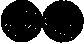 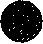 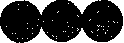 ?